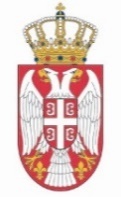 REPUBLIKA SRBIJANARODNA SKUPŠTINAOdbor za dijasporu i Srbe u regionu 09 Broj: 06-2/121-20  26. oktobar 2020. godineB e o g r a dZ A P I S N I KPRVE SEDNICE ODBORA ZA DIJASPORU I SRBE U REGIONU, ODRŽANE 26. OKTOBRA 2020. GODINESednica je počela u 11,00 časova. Sednici je u skladu sa članom 25. stav 2. Poslovnika Narodne skupštine predsedavao najstariji narodni poslanik, Hadži Milorad Stošić.Sednici su prisustvovali članovi Odbora: Aleksandar Čotrić, Jadranka mr Jovanović, Milimir Vujadinović, Slobodan Alavanja, Goran Milić, Milan Đurica, Sanja Lakić, Mladen Bošković, Janko Langura, Milan Ilić, Miodrag Linta, Aleksandar Marković, Slavenko mr Unković, Justina Pupin Košćal.            Sednici je prisustvovao i Radomir Dmitrović, zamenik člana Radovana Tvrdišića.Sednici su prisustvovali zamenici prisutnih članova Odbora: Biljana Jakovljević, Stefan Srbljanović, Đorđe Dabić, Nataša Ljubišić i Jelica Sretenović.	Sednici nije prisustvovao član Odbora Radovan Tvrdišić. 	Predsedavajući je saglasno članu 80. stav 1. Poslovnika Narodne skupštine konstatovao da je u sali prisutno šesnaest članova Odbora i da postoji kvorum za rad i odlučivanje, nakon čega se prešlo na rad prema utvrđenom D n e v n o m   r e d u:	1. Izbor predsednika Odbora;             2. Izbor zamenika predsednika Odbora.Prva tačka dnevnog reda – Izbor predsednika Odbora Aleksandar Marković, član Odbora, predložio je narodnog poslanika Milimira Vujadinovića za predsednika i ukratko se osvrnuo na dosadašnji rad Odbora, istakavši doprinos radu Odbora koji je svojim zalaganjem dao dosadašnji predsednik Miodrag Linta. Navedeni predlog je podržala narodna poslanica Justina Pupin Košćal.  Odbor je jednoglasno (šesnaest glasova „za“) izabrao Milimira Vujadinovića za predsednika Odbora za dijasporu i Srbe u regionu.Milimir Vujadinović, predsednik Odbora, zahvalio se na ukazanom poverenju i preuzeo predsedavanje sednicom. U kratkom obraćanju prisutnima, izrazio je očekivanje da će Odbor zajedničkim radom svih svojih članova nastaviti sa dobrom praksom i prevazići dosadašnje rezultate, sa nadom da će naredni saziv prevazići rezultate rada ovog Odbora.Druga tačka dnevnog reda -  Izbor zamenika predsednika Odbora            Milimir Vujadinović, predsednik Odbora, predložio je narodnu poslanicu Justinu Pupin Košćal za zamenika predsednika Odbora. Odbor je jednoglasno (šesnaest glasova „za“) izabrao Justinu Pupin Košćal za zamenika predsednika Odbora za dijasporu i Srbe u regionu.Sednica je završena u 11,20 časova.	Prepis tonskog snimka sednice sastavni je deo ovog zapisnika.	            SEKRETAR ODBORA                                      PREDSEDNIK ODBORA             Gorica Durkalić                                              Milimir Vujadinović 